Supplemental File 2: Child Regularity QuestionnairePlease complete this questionnaire by picking the best answer for the following questions:1. In the past week, how often did you feel puffy and uncomfortable in the belly?	Never Almost NeverSometimesOften Almost Always 2. In the past week, how often did you strain or squeeze to try and pass a poop? Never Almost NeverSometimesOften Almost Always 3. In the past week, how often did you finish pooping but it still felt like there was some poop that didn’t come out? Never Almost NeverSometimesOften Almost Always 4.  In the past week, how often did you have gas (fart)? Never Almost NeverSometimesOften Almost Always 5. In the past week, how often did you feel discomfort or hurt in your tummy below your belly button? Never Almost NeverSometimesOften Almost Always 6.  In the past week, how often did you poop?Never Almost NeverSometimesOften Almost Always 7.  If you look at the picture chart attached, which pictures look like your poop did most often this past week? (use attached picture chart)Type 1Type 2Type 3Type 4Type 5Type 6Type 7I did not look at my poop last week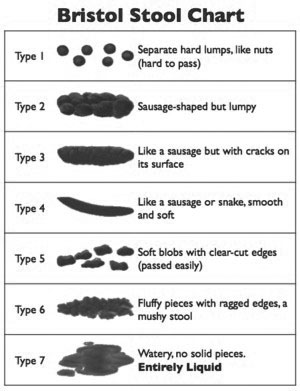 8. Did you miss school or playtime because of problems with your tummy or wanting or needing to poop? Never Less than 3 times this week More than 3 times this weekAt least once a day 9.  What size is your poop closest to?GrapeGolf ballBaseballSoftball